Inside of ClassNormal Distribution Lesson 2: Inverse Normal DistributionEx. 1The life of a Xenon battery has a normal distribution.  The mean is 33.2 weeks and the standard deviation is 2.8 weeks.  If a battery is selected at random,find the probability that it will last at least 35 weeks.Find the maximum number of weeks for which the manufacturer can expect that not more than 8% of batteries will fail.Ex. 2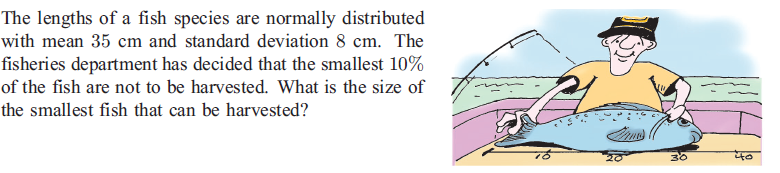 Ex. 3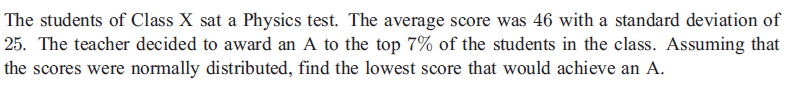 Ex. 4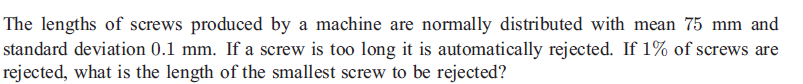 Ex. 5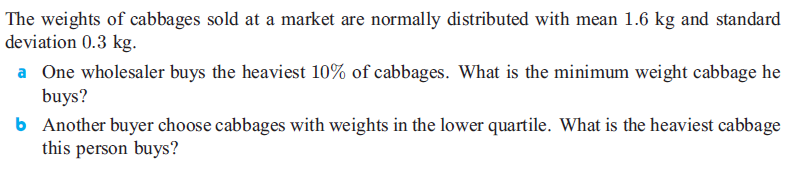 